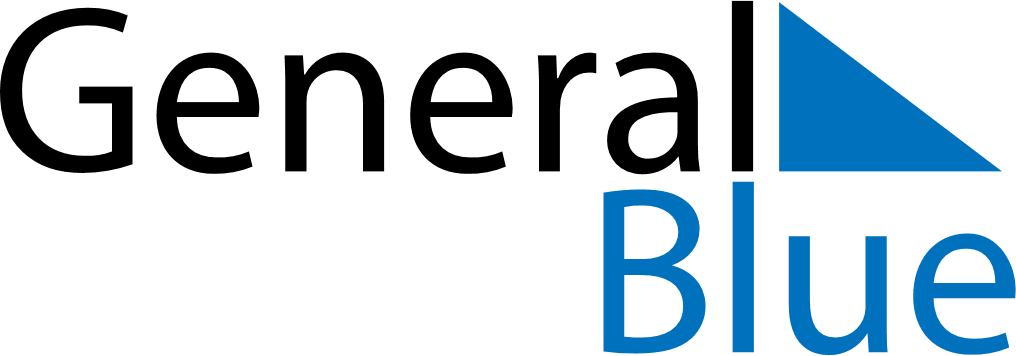 August 1859August 1859August 1859August 1859August 1859SundayMondayTuesdayWednesdayThursdayFridaySaturday12345678910111213141516171819202122232425262728293031